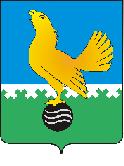 Ханты-Мансийский автономный округ-Юграмуниципальное образованиегородской округ город Пыть-ЯхАДМИНИСТРАЦИЯ ГОРОДАП О С Т А Н О В Л Е Н И ЕОб утверждении муниципальной программы «Цифровое развитие города Пыть-Яха»		В соответствии со статьей 179 Бюджетного кодекса Российской Федерации, во исполнение постановления администрации города от 30.08.2018 № 259-па «О модельной муниципальной программе муниципального образования городской округ город Пыть-Ях, порядке принятия решения о разработке муниципальных программ, их формирования, утверждения и реализации» и учитывая распоряжение администрации города от 18.07.2013 № 1670-ра «О перечне муниципальных программ  муниципального образования городской округ город Пыть-Ях»: Утвердить муниципальную программу «Цифровое развитие города Пыть-Яха» согласно приложению.2. Отделу по наградам, связям с общественными организациями и СМИ управления делами (О.В. Кулиш) опубликовать постановление в печатном средстве массовой информации «Официальный вестник».3. Отделу по информационным ресурсам (А.А. Мерзляков) разместить постановление на официальном сайте администрации города в сети Интернет.4. Настоящее постановление вступает в силу с 1 января 2019 года.5.	 Признать утратившими силу постановления администрации города от 11.12.2017 № 324-па «Об утверждении муниципальной программы «Информационное общество муниципального образования городской округ город Пыть-Ях на 2018-2025 годы и на период до 2030 года», ( в редакциях от 13.06.2018 № 146-па, от 03.08.2018 № 223-па, от 12.09.2018 № 280-па).6.  Контроль за выполнением постановления возложить на управляющего делами администрации города.И. о. главы города Пыть-Яха						         А.Н. МорозовПриложениек постановлению администрациигорода Пыть-ЯхаПаспорт  муниципальной программы«Цифровое развитие города Пыть-Яха»(далее - муниципальная программа)Раздел 1. Стимулирование инвестиционной и инновационной деятельности, развитие конкуренции и негосударственного сектора экономики1.1. Формирование благоприятной деловой среды.	Исходя из полномочий, возложенных на исполнителя муниципальной программы, создание условий для развития сферы ИКТ, привлечение заинтересованного предпринимательского сообщества, формирования благоприятных условий для развития предпринимательства не предусмотрено.1.2. Инвестиционные проекты.	Реализация инвестиционных проектов в муниципальной программе не предусмотрена.1.3. Развитие конкуренции в муниципальном образовании город Пыть-Ях.	Мероприятия муниципальной программы не направлены на создание условий для развития конкуренции на рынке услуг широкополосного доступа в сеть «Интернет».Раздел 2. Механизм реализации муниципальной программы	Механизм реализации Программы включает разработку и принятие муниципальных	правовых актов, необходимых для выполнения Программы, осуществление закупок для обеспечения муниципальных нужд, ежегодное уточнение 	перечня программных мероприятий на очередной финансовый год и плановый период с уточнением затрат по программным мероприятиям в соответствии с 	мониторингом фактически достигнутых целевых показателей реализации Программы, а также связанные с изменениями внешней среды, информирование общественности о ходе и результатах реализации Программы, финансировании программных мероприятий.	Ответственным исполнителем Программы является отдел по информационным ресурсам администрации г. Пыть-Яха. Ответственный исполнитель несёт ответственность за реализацию и конечные результаты программы, определяет формы и методы управления реализацией программы.	Текущее управление реализацией программы осуществляет отдел по информационным ресурсам администрации г. Пыть-Яха.	При необходимости ответственный исполнитель передаёт в установленном порядке часть своих функций по реализации программы подведомственным учреждениям – соисполнителям и осуществляет координацию их деятельности по реализации программных мероприятий.	Отдел по информационным ресурсам администрации г. Пыть-Яха подготавливает и уточняет перечень программных мероприятий на очередной финансовый год и плановый период, уточняет затраты по программным мероприятиям, а также механизм реализации Программы, обладает правом вносить предложения об изменении объемов финансовых средств, направляемых на решение отдельных задач Программы.Оценка хода исполнения мероприятий Программы основана на мониторинге целевых показателей Программы, сопоставлении фактически достигнутых с планируемыми целевыми показателями. В соответствии с данными мониторинга по фактически достигнутым результатам реализации в Программу могут быть внесены корректировки. В случае выявления лучших практик реализации программных мероприятий в Программу могут быть внесены корректировки, связанные с оптимизацией этих мероприятий.Отчеты о ходе реализации Программы представляются ответственным исполнителем программы в управление по экономике в сроки, определенные постановлением администрации города от 30.08.2018 № 259-па «О модельной муниципальной программе муниципального образования городской округ город Пыть-Ях, порядке принятия решения о разработке муниципальных программ, их формирования, утверждения и реализации».Управление и контроль муниципальной программой осуществляется в порядке, предусмотренном постановлением администрации города Пыть-Яха от 30.08.2018 № 259-па «О модельной муниципальной программе муниципального образования городской округ город Пыть-Ях, порядке принятия решения о разработке муниципальных программ, их формирования, утверждения и реализации».Таблица 1 Целевые показатели муниципальной программы городского округа«Цифровое развитие города Пыть-Яха».Таблица 2 Перечень основных мероприятий муниципальной программы «Цифровое развитие города Пыть-Яха»Таблица 3 Оценка эффективности реализации муниципальной программы «Цифровое развитие города Пыть-Яха»Таблица 4Портфели проектов и проекты, направленные в том числе на реализацию национальныхи федеральных проектов Российской Федерации*Таблица 5Характеристика основных мероприятий муниципальной программы «Цифровое развитие города Пыть-Яха», их связь с целевыми показателями	Таблица 6Перечень возможных рисков при реализации муниципальной программы и мер по их преодолениюНаименование муниципальнойпрограммыЦифровое развитие города Пыть-ЯхаДата утверждения муниципальной программы(наименование и номер соответствующегонормативного акта)Ответственный исполнитель муниципальной программыОтдел по информационным ресурсам администрации г. Пыть-ЯхаСоисполнители  муниципальной программы  Дума города Пыть-ЯхаУправление по муниципальному имуществу администрации города Пыть-ЯхУправление по экономике администрации города Пыть-ЯхЦель муниципальной программыПолучение гражданами и организациями преимуществ от применения информационно-коммуникационных технологий за счет обеспечения равного доступа к информационным ресурсам, повышения эффективности муниципального управления в городе Пыть-Яхе. Формирование системы межведомственного электронного взаимодействияЗадачи муниципальной программы Развитие информационного общества и электронного взаимодействия на территории г.Пыть-Яха  Развитие информационно-коммуникационных технологийПодпрограммы и (или) основные мероприятия1. Формирование информационных ресурсов и обеспечение доступа к ним с помощью интернет-сайтов, порталов и информационных систем.2. Развитие и сопровождение информационных систем в деятельности органов местного самоуправления.3. Модернизация оборудования, развитие и поддержка корпоративной сети органов местного самоуправления.4. Федеральный проект «Информационная безопасность».Наименование портфеля проектов, проекта, направленных в том числе на реализацию в Ханты-Мансийском автономном округе – Югре национальных проектов (программ) Российской Федерации.Наименование муниципального проекта, реализуемого на основе проектной инициативы на территории муниципального образования городской округ город Пыть-Ях. Цифровая экономика Югры.Целевые показатели муниципальной программы  1. Разработка и информационно-техническая поддержка официальных сайтов Администрации города Пыть-Яха и Думы города Пыть-Яха до 3 шт.2. Приобретение и (или) сопровождение программного обеспечения в соответствующем году до 10 шт.3. Средний срок простоя государственных и муниципальных систем в результате компьютерных атак до 65 час4. Сохранение доли модернизации и обеспечения оборудованием до 38 %.5. Стоимостная доля закупаемого и (или) арендуемого органами исполнительной власти субъектов, муниципальными образованиями, компаниями с государственным участием иностранного программного обеспечения до 50%6. Доля домашних хозяйств, обеспеченных возможностью широкополосного доступа к информационно-телекоммуникационной сети Интернет (не менее 10 Мбит/с) до 81Сроки реализации муниципальной программы2019 - 2025 годы и на плановый период до 2030 года. Параметры финансового обеспечения муниципальной программыОбщий объем финансирования муниципальной программы за счёт средств бюджета городского округа составляет 85981,2 тыс. рублей, в том числе:2019 – 7165,1 тыс. рублей;2020 – 7165,1 тыс. рублей;2021 – 7165,1 тыс. рублей;2022 – 7165,1 тыс. рублей;2023 – 7165,1 тыс. рублей;2024 – 7165,1 тыс. рублей;2025 – 7165,1 тыс. рублей;2026 -  2030 35825,5 тыс. рублей.».Параметры финансового обеспечения портфеля проектов, проекта, направленных в том числе на реализацию в автономном округе национальных проектов (программ) Российской Федерации, реализуемых в составе муниципальной программыОбщий объем финансирования направленного в том числе на реализацию в автономном округе национальных проектов (программ) Российской Федерации, реализуемых в составе муниципальной программы за счёт средств бюджета городского округа составляет 24902,4 тыс. рублей, в том числе:2019 – 2075,2 тыс. рублей;2020 – 2075,2 тыс. рублей;2021 – 2075,2 тыс. рублей;2022 – 2075,2 тыс. рублей;2023 – 2075,2 тыс. рублей;2024 – 2075,2 тыс. рублей;2025 – 2075,2 тыс. рублей;2026 -  2030 10376,0 тыс. рублей.».№ показателяНаименованиецелевых показателейБазовый показатель на начало реализации муниципальной программыЗначенияпоказателя по годамЗначенияпоказателя по годамЗначенияпоказателя по годамЗначенияпоказателя по годамЗначенияпоказателя по годамЗначенияпоказателя по годамЗначенияпоказателя по годамЗначенияпоказателя по годамЗначенияпоказателя по годамЗначенияпоказателя по годамЗначенияпоказателя по годамЗначенияпоказателя по годамЗначенияпоказателя по годамЦелевое значение показа теля на момент окончания реализа-  ции муниципальной программ мыЦелевое значение показа теля на момент окончания реализа-  ции муниципальной программ мы№ показателяНаименованиецелевых показателейБазовый показатель на начало реализации муниципальной программы20192020202120222023202320242024202520252026-20302026-20302356789910101111121213131Разработка и информационно-техническая поддержка официальных сайтов администрации города Пыть-Яха и Думы города Пыть-Яха (шт.)2333333333333332Приобретение и (или) сопровождение программного обеспечения в соответствующем году (шт.)1210101010101010101010101010103Средний срок простоя государственных и муниципальных систем в результате компьютерных атак (час)6565656565656565656565656565654 Доля модернизации и обеспечения оборудованием (%)3838383838383838383838383838385Стоимостная доля закупаемого и (или) арендуемого органами исполнительной власти субъектов, муниципальными образованиями, компаниями с государственным участием иностранного программного обеспечения (%)5050505050505050505050505050506Доля домашних хозяйств, обеспеченных возможностью широкополосного доступа к информационно-телекоммуникационной сети Интернет (не менее 10 Мбит/с)818181818181818181818181818181Номер основного мероприятияОсновные мероприятия муниципальной программы (связь мероприятий с показателями муниципальной программы)Ответственный исполнитель/соисполнительИсточники финансированияФинансовые затраты на реализацию (тыс. рублей)Финансовые затраты на реализацию (тыс. рублей)Финансовые затраты на реализацию (тыс. рублей)Финансовые затраты на реализацию (тыс. рублей)Финансовые затраты на реализацию (тыс. рублей)Финансовые затраты на реализацию (тыс. рублей)Финансовые затраты на реализацию (тыс. рублей)Финансовые затраты на реализацию (тыс. рублей)Финансовые затраты на реализацию (тыс. рублей)Номер основного мероприятияОсновные мероприятия муниципальной программы (связь мероприятий с показателями муниципальной программы)Ответственный исполнитель/соисполнительИсточники финансированиявсего в том числе  в том числе  в том числе  в том числе  в том числе  в том числе  в том числе  в том числе Номер основного мероприятияОсновные мероприятия муниципальной программы (связь мероприятий с показателями муниципальной программы)Ответственный исполнитель/соисполнительИсточники финансированиявсего20192020202120222023202420252026-2030123456789101112131.Формирование информационных ресурсов и обеспечение доступа к ним с помощью интернет-сайтов и информационных систем (номер показателя 1)Отдел по информационным ресурсам администрации города/Дума городавсего576,048,048,048,048,048,048,048,0240,01.Формирование информационных ресурсов и обеспечение доступа к ним с помощью интернет-сайтов и информационных систем (номер показателя 1)Отдел по информационным ресурсам администрации городафедеральный бюджет0,00,00,00,00,00,00,00,00,01.Формирование информационных ресурсов и обеспечение доступа к ним с помощью интернет-сайтов и информационных систем (номер показателя 1)Отдел по информационным ресурсам администрации городабюджет автономного округа0,00,00,00,00,00,00,00,00,01.Формирование информационных ресурсов и обеспечение доступа к ним с помощью интернет-сайтов и информационных систем (номер показателя 1)Отдел по информационным ресурсам администрации городаместный бюджет288,024,024,024,024,024,024,024,0120,01.Формирование информационных ресурсов и обеспечение доступа к ним с помощью интернет-сайтов и информационных систем (номер показателя 1)Отдел по информационным ресурсам администрации городаиные внебюджетные источники0,00,00,00,00,00,00,00,00,01.Формирование информационных ресурсов и обеспечение доступа к ним с помощью интернет-сайтов и информационных систем (номер показателя 1)Дума городафедеральный бюджет0,00,00,00,00,00,00,00,00,01.Формирование информационных ресурсов и обеспечение доступа к ним с помощью интернет-сайтов и информационных систем (номер показателя 1)Дума городабюджет автономного округа0,00,00,00,00,00,00,00,00,01.Формирование информационных ресурсов и обеспечение доступа к ним с помощью интернет-сайтов и информационных систем (номер показателя 1)Дума городаместный бюджет288,024,024,024,024,024,024,024,0120,01.Формирование информационных ресурсов и обеспечение доступа к ним с помощью интернет-сайтов и информационных систем (номер показателя 1)Дума городаиные внебюджетные источники0,00,00,00,00,00,00,00,00,02.Развитие и сопровождение информационных систем в деятельности органов местного самоуправления. (номер показателя 2)Отдел по информационным ресурсам администрации городавсего42502,83541,93541,93541,93541,93541,93541,93541,917709,52.Развитие и сопровождение информационных систем в деятельности органов местного самоуправления. (номер показателя 2)Отдел по информационным ресурсам администрации городафедеральный бюджет0,00,00,00,00,00,00,00,00,02.Развитие и сопровождение информационных систем в деятельности органов местного самоуправления. (номер показателя 2)Отдел по информационным ресурсам администрации городабюджет автономного округа0,00,00,00,00,00,00,00,00,02.Развитие и сопровождение информационных систем в деятельности органов местного самоуправления. (номер показателя 2)Отдел по информационным ресурсам администрации городаместный бюджет42502,83541,93541,93541,93541,93541,93541,93541,917709,52.Развитие и сопровождение информационных систем в деятельности органов местного самоуправления. (номер показателя 2)Отдел по информационным ресурсам администрации городаиные внебюджетные источники0,00,00,00,00,00,00,00,00,03.Модернизация оборудования, развитие и поддержка корпоративной сети органа местного самоуправления (номер показателя 4)Отдел по информационным ресурсам администрации городавсего18000,01500,01500,01500,01500,01500,01500,01500,07500,03.Модернизация оборудования, развитие и поддержка корпоративной сети органа местного самоуправления (номер показателя 4)Отдел по информационным ресурсам администрации городафедеральный бюджет0,00,00,00,00,00,00,00,00,03.Модернизация оборудования, развитие и поддержка корпоративной сети органа местного самоуправления (номер показателя 4)Отдел по информационным ресурсам администрации городабюджет автономного округа0,00,00,00,00,00,00,00,00,03.Модернизация оборудования, развитие и поддержка корпоративной сети органа местного самоуправления (номер показателя 4)Отдел по информационным ресурсам администрации городаместный бюджет18000,01500,01500,01500,01500,01500,01500,01500,07500,03.Модернизация оборудования, развитие и поддержка корпоративной сети органа местного самоуправления (номер показателя 4)Отдел по информационным ресурсам администрации городаиные внебюджетные источники0,00,00,00,00,00,00,00,00,04.Федеральный проект «Информационная безопасность» (номер показателя 3,5,6)Отдел по информационным ресурсам администрации городавсего24902,42075,22075,22075,22075,22075,22075,22075,210376,04.Федеральный проект «Информационная безопасность» (номер показателя 3,5,6)Отдел по информационным ресурсам администрации городафедеральный бюджет0,00,00,00,00,00,00,00,00,04.Федеральный проект «Информационная безопасность» (номер показателя 3,5,6)Отдел по информационным ресурсам администрации городабюджет автономного округа0,00,00,00,00,00,00,00,00,04.Федеральный проект «Информационная безопасность» (номер показателя 3,5,6)Отдел по информационным ресурсам администрации городаместный бюджет24902,42075,22075,22075,22075,22075,22075,22075,210376,04.Федеральный проект «Информационная безопасность» (номер показателя 3,5,6)Отдел по информационным ресурсам администрации городаиные внебюджетные источники0,00,00,00,00,00,00,00,00,04.Федеральный проект «Информационная безопасность» (номер показателя 3,5,6)Управление по муниципальному имуществу администрации городафедеральный бюджет0,00,00,00,00,00,00,00,00,04.Федеральный проект «Информационная безопасность» (номер показателя 3,5,6)Управление по муниципальному имуществу администрации городабюджет автономного округа0,00,00,00,00,00,00,00,00,04.Федеральный проект «Информационная безопасность» (номер показателя 3,5,6)Управление по муниципальному имуществу администрации городаместный бюджет0,00,00,00,00,00,00,00,00,04.Федеральный проект «Информационная безопасность» (номер показателя 3,5,6)Управление по муниципальному имуществу администрации городаиные внебюджетные источники0,00,00,00,00,00,00,00,00,04.Федеральный проект «Информационная безопасность» (номер показателя 3,5,6)Управление по экономике администрации городафедеральный бюджет0,00,00,00,00,00,00,00,00,04.Федеральный проект «Информационная безопасность» (номер показателя 3,5,6)Управление по экономике администрации городабюджет автономного округа0,00,00,00,00,00,00,00,00,04.Федеральный проект «Информационная безопасность» (номер показателя 3,5,6)Управление по экономике администрации городаместный бюджет0,00,00,00,00,00,00,00,00,04.Федеральный проект «Информационная безопасность» (номер показателя 3,5,6)Управление по экономике администрации городаиные внебюджетные источники0,00,00,00,00,00,00,00,00,0Всего по муниципальной программеВсего по муниципальной программеОтдел по информационным ресурсам администрации города/Дума городавсего85981,27165,17165,17165,17165,17165,17165,17165,135825,5Всего по муниципальной программеВсего по муниципальной программеОтдел по информационным ресурсам администрации города/Дума городафедеральный бюджет0,00,00,00,00,00,00,00,00,0Всего по муниципальной программеВсего по муниципальной программеОтдел по информационным ресурсам администрации города/Дума городабюджет автономного округа0,00,00,00,00,00,00,00,00,0Всего по муниципальной программеВсего по муниципальной программеОтдел по информационным ресурсам администрации города/Дума городаместный бюджет85981,27165,17165,17165,17165,17165,17165,17165,135825,5Всего по муниципальной программеВсего по муниципальной программеОтдел по информационным ресурсам администрации города/Дума городаиные внебюджетные источники0,00,00,00,00,00,00,00,00,0Инвестиции в объекты государственной и муниципальной собственности Инвестиции в объекты государственной и муниципальной собственности всего0,00,00,00,00,00,00,00,00,0Инвестиции в объекты государственной и муниципальной собственности Инвестиции в объекты государственной и муниципальной собственности федеральный бюджет0,00,00,00,00,00,00,00,00,0Инвестиции в объекты государственной и муниципальной собственности Инвестиции в объекты государственной и муниципальной собственности бюджет автономного округа0,00,00,00,00,00,00,00,00,0Инвестиции в объекты государственной и муниципальной собственности Инвестиции в объекты государственной и муниципальной собственности местный бюджет0,00,00,00,00,00,00,00,00,0Инвестиции в объекты государственной и муниципальной собственности Инвестиции в объекты государственной и муниципальной собственности иные внебюджетные источники0,00,00,00,00,00,00,00,00,0В том числеВ том числеВ том числеВ том числеВ том числеВ том числеВ том числеВ том числеВ том числеВ том числеВ том числеВ том числеВ том числеПроекты, портфели проектов автономного округа (в том числе направленные на реализацию национальных и федеральных проектов Российской Федерации), муниципальные проекты, реализуемые на основе проектной инициативы:Проекты, портфели проектов автономного округа (в том числе направленные на реализацию национальных и федеральных проектов Российской Федерации), муниципальные проекты, реализуемые на основе проектной инициативы:всего24902,42075,22075,22075,22075,22075,22075,22075,210376,0Проекты, портфели проектов автономного округа (в том числе направленные на реализацию национальных и федеральных проектов Российской Федерации), муниципальные проекты, реализуемые на основе проектной инициативы:Проекты, портфели проектов автономного округа (в том числе направленные на реализацию национальных и федеральных проектов Российской Федерации), муниципальные проекты, реализуемые на основе проектной инициативы:федеральный бюджет0,00,00,00,00,00,00,00,00,0бюджет автономного округа0,00,00,00,00,00,00,00,00,0местный бюджет24902,42075,22075,22075,22075,22075,22075,22075,210376,0иные источники финансирования0,00,00,00,00,00,00,00,00,0Прочие расходыПрочие расходывсего85981,27165,17165,17165,17165,17165,17165,17165,135825,5Прочие расходыПрочие расходыфедеральный бюджет0,00,00,00,00,00,00,00,00,0Прочие расходыПрочие расходыбюджет автономного округа0,00,00,00,00,00,00,00,00,0Прочие расходыПрочие расходыместный бюджет85981,27165,17165,17165,17165,17165,17165,17165,135825,5Прочие расходыПрочие расходыиные внебюджетные источники0,00,00,00,00,00,00,00,00,0В том числе:В том числе:В том числе:В том числе:В том числе:В том числе:В том числе:В том числе:В том числе:В том числе:В том числе:В том числе:В том числе:Ответственный исполнитель Ответственный исполнитель Отдел по информационным ресурсам администрации городавсего85693,27141,17141,17141,17141,17141,17141,17141,135705,5Ответственный исполнитель Ответственный исполнитель Отдел по информационным ресурсам администрации городафедеральный бюджет0,00,00,00,00,00,00,00,00,0Ответственный исполнитель Ответственный исполнитель Отдел по информационным ресурсам администрации городабюджет автономного округа0,00,00,00,00,00,00,00,00,0Ответственный исполнитель Ответственный исполнитель Отдел по информационным ресурсам администрации городаместный бюджет85693,27141,17141,17141,17141,17141,17141,17141,135705,5Ответственный исполнитель Ответственный исполнитель Отдел по информационным ресурсам администрации городаиные внебюджетные источники0,00,00,00,00,00,00,00,00,0Соисполнитель 1Соисполнитель 1Дума городавсего288,024,024,024,024,024,024,024,0120,0Соисполнитель 1Соисполнитель 1Дума городафедеральный бюджет0,00,00,00,00,00,00,00,00,0Соисполнитель 1Соисполнитель 1Дума городабюджет автономного округа0,00,00,00,00,00,00,00,00,0Соисполнитель 1Соисполнитель 1Дума городаместный бюджет288,024,024,024,024,024,024,024,0120,0Соисполнитель 1Соисполнитель 1Дума городаиные внебюджетные источники0,00,00,00,00,00,00,00,00,0Соисполнитель 2Соисполнитель 2Управление по муниципальному имуществу администрации городавсего0,00,00,00,00,00,00,00,00,0Соисполнитель 2Соисполнитель 2Управление по муниципальному имуществу администрации городафедеральный бюджет0,00,00,00,00,00,00,00,00,0Соисполнитель 2Соисполнитель 2Управление по муниципальному имуществу администрации городабюджет автономного округа0,00,00,00,00,00,00,00,00,0Соисполнитель 2Соисполнитель 2Управление по муниципальному имуществу администрации городаместный бюджет0,00,00,00,00,00,00,00,00,0Соисполнитель 2Соисполнитель 2Управление по муниципальному имуществу администрации городаиные внебюджетные источники0,00,00,00,00,00,00,00,00,0Соисполнитель 3Соисполнитель 3Управление по экономике администрации городавсего0,00,00,00,00,00,00,00,00,0Соисполнитель 3Соисполнитель 3Управление по экономике администрации городафедеральный бюджет0,00,00,00,00,00,00,00,00,0Соисполнитель 3Соисполнитель 3Управление по экономике администрации городабюджет автономного округа0,00,00,00,00,00,00,00,00,0Соисполнитель 3Соисполнитель 3Управление по экономике администрации городаместный бюджет0,00,00,00,00,00,00,00,00,0Соисполнитель 3Соисполнитель 3Управление по экономике администрации городаиные внебюджетные источники0,00,00,00,00,00,00,00,00,0№ п/пНаименование целевых показателейНаименование мероприятий (комплекса мероприятий, подпрограмм), обеспечивающих достижение результатаБазовый показатель на начало реализации муниципальной программыЗначение показателей по годамЗначение показателей по годамЗначение показателей по годамЗначение показателей по годамЗначение показателей по годамЗначение показателей по годамЗначение показателей по годамЗначение показателей по годамЦелевое значение показателя на момент окончания реализации муниципальной программыСоотношение затрат и результатов (тыс. руб.)Соотношение затрат и результатов (тыс. руб.)№ п/пНаименование целевых показателейНаименование мероприятий (комплекса мероприятий, подпрограмм), обеспечивающих достижение результатаБазовый показатель на начало реализации муниципальной программы20192020202120222023202420252026-2030Целевое значение показателя на момент окончания реализации муниципальной программыФинансовые затраты на реализацию мероприятийв т.ч. бюджетные затраты№ п/пНаименование целевых показателейНаименование мероприятий (комплекса мероприятий, подпрограмм), обеспечивающих достижение результатаБазовый показатель на начало реализации муниципальной программы20192020202120222023202420252026-2030Целевое значение показателя на момент окончания реализации муниципальной программыФинансовые затраты на реализацию мероприятийгородского бюджета1234567891011121314151Разработка и информационно-техническая поддержка официальных сайтов Администрации города Пыть-Яха и Думы города Пыть-Яха1. Формирование информационных ресурсов и обеспечение доступа к ним с помощью интернет-сайтов и информационных систем3333333333576,0576,02Приобретение и (или) сопровождение программного обеспечения в соответствующем году2. Развитие и сопровождение информационных систем в деятельности органов местного самоуправления.1010101010101010101042502,842502,83Средний срок простоя государственных и муниципальных систем в результате компьютерных атак4 Федеральный проект «Информационная безопасность» (Обеспечение информационной безопасности корпоративной сети органа местного самоуправления).6565656565656565656517702,417702,44Доля модернизации и обеспечения оборудованием3. Модернизация оборудования, развитие и поддержка корпоративной сети органа местного самоуправления3838383838383838383818000,018000,05Стоимостная доля закупаемого и (или) арендуемого органами исполнительной власти субъектов, муниципальными образованиями, компаниями с государственным участием иностранного программного обеспечения4. Федеральный проект информационная безопасность (Увеличение количества программного обеспечения с неисключительными правами, используемого в органах местного самоуправления)505050505050505050507200,07200,0№п/пНаименование портфеля проекта Наименование мероприятияНомер основного мероприятияЦели Срок реализацииИсточники финансирования Параметры финансового обеспечения, тыс. рублейПараметры финансового обеспечения, тыс. рублейПараметры финансового обеспечения, тыс. рублейПараметры финансового обеспечения, тыс. рублейПараметры финансового обеспечения, тыс. рублейПараметры финансового обеспечения, тыс. рублейПараметры финансового обеспечения, тыс. рублейПараметры финансового обеспечения, тыс. рублейПараметры финансового обеспечения, тыс. рублей№п/пНаименование портфеля проекта Наименование мероприятияНомер основного мероприятияЦели Срок реализацииИсточники финансирования всего2019 год2020 год2021 год2022 год2023 год2024 год2025 год2026-2030 год12345678910111213141516Портфели проектов, основанные на национальных и федеральных проектах Российской ФедерацииПортфели проектов, основанные на национальных и федеральных проектах Российской ФедерацииПортфели проектов, основанные на национальных и федеральных проектах Российской ФедерацииПортфели проектов, основанные на национальных и федеральных проектах Российской ФедерацииПортфели проектов, основанные на национальных и федеральных проектах Российской ФедерацииПортфели проектов, основанные на национальных и федеральных проектах Российской ФедерацииПортфели проектов, основанные на национальных и федеральных проектах Российской ФедерацииПортфели проектов, основанные на национальных и федеральных проектах Российской ФедерацииПортфели проектов, основанные на национальных и федеральных проектах Российской ФедерацииПортфели проектов, основанные на национальных и федеральных проектах Российской ФедерацииПортфели проектов, основанные на национальных и федеральных проектах Российской ФедерацииПортфели проектов, основанные на национальных и федеральных проектах Российской ФедерацииПортфели проектов, основанные на национальных и федеральных проектах Российской ФедерацииПортфели проектов, основанные на национальных и федеральных проектах Российской ФедерацииПортфели проектов, основанные на национальных и федеральных проектах Российской ФедерацииПортфели проектов, основанные на национальных и федеральных проектах Российской Федерации1Цифровая экономика ЮгрыОбеспечение информационной безопасности корпоративной сети органа местного самоуправления 4согласно паспорту проекта2019-2024всего 17702,41475,21475,21475,21475,21475,21475,21475,27376,01Цифровая экономика ЮгрыОбеспечение информационной безопасности корпоративной сети органа местного самоуправления 4согласно паспорту проекта2019-2024федеральный бюджет0,00,00,00,00,00,00,00,00,01Цифровая экономика ЮгрыОбеспечение информационной безопасности корпоративной сети органа местного самоуправления 4согласно паспорту проекта2019-2024бюджет автономного округа0,00,00,00,00,00,00,00,00,01Цифровая экономика ЮгрыОбеспечение информационной безопасности корпоративной сети органа местного самоуправления 4согласно паспорту проекта2019-2024местный бюджет17702,41475,21475,21475,21475,21475,21475,21475,27376,01Цифровая экономика ЮгрыОбеспечение информационной безопасности корпоративной сети органа местного самоуправления 4согласно паспорту проекта2019-2024иные источники финансирования0,00,00,00,00,00,00,00,00,01Цифровая экономика ЮгрыУвеличение количества программного обеспечения с неисключительными правами, используемого в органах местного самоуправления4согласно паспорту проекта2019-2024всего 7200,0600,0600,0600,0600,0600,0600,0600,03000,01Цифровая экономика ЮгрыУвеличение количества программного обеспечения с неисключительными правами, используемого в органах местного самоуправления4согласно паспорту проекта2019-2024федеральный бюджет0,00,00,00,00,00,00,00,00,01Цифровая экономика ЮгрыУвеличение количества программного обеспечения с неисключительными правами, используемого в органах местного самоуправления4согласно паспорту проекта2019-2024бюджет автономного округа0,00,00,00,00,00,00,00,00,01Цифровая экономика ЮгрыУвеличение количества программного обеспечения с неисключительными правами, используемого в органах местного самоуправления4согласно паспорту проекта2019-2024местный бюджет7200,0600,0600,0600,0600,0600,0600,0600,03000,01Цифровая экономика ЮгрыУвеличение количества программного обеспечения с неисключительными правами, используемого в органах местного самоуправления4согласно паспорту проекта2019-2024иные источники финансирования0,00,00,00,00,00,00,00,00,01Цифровая экономика ЮгрыПредоставление земельных участков под размещение объектов связи (по заявлению операторов связи) (номер показателя 6)4согласно паспорту проекта2019-2024всего 0,00,00,00,00,00,00,00,00,01Цифровая экономика ЮгрыПредоставление земельных участков под размещение объектов связи (по заявлению операторов связи) (номер показателя 6)4согласно паспорту проекта2019-2024федеральный бюджет0,00,00,00,00,00,00,00,00,01Цифровая экономика ЮгрыПредоставление земельных участков под размещение объектов связи (по заявлению операторов связи) (номер показателя 6)4согласно паспорту проекта2019-2024бюджет автономного округа0,00,00,00,00,00,00,00,00,01Цифровая экономика ЮгрыПредоставление земельных участков под размещение объектов связи (по заявлению операторов связи) (номер показателя 6)4согласно паспорту проекта2019-2024местный бюджет0,00,00,00,00,00,00,00,00,01Цифровая экономика ЮгрыПредоставление земельных участков под размещение объектов связи (по заявлению операторов связи) (номер показателя 6)4согласно паспорту проекта2019-2024иные источники финансирования0,00,00,00,00,00,00,00,00,0ИТОГОИТОГОИТОГОИТОГОИТОГОвсего24902,42075,22075,22075,22075,22075,22075,22075,210376,0ИТОГОИТОГОИТОГОИТОГОИТОГОфедеральный бюджет0,00,00,00,00,00,00,00,00,0ИТОГОИТОГОИТОГОИТОГОИТОГОбюджет автономного округа0,00,00,00,00,00,00,00,00,0ИТОГОИТОГОИТОГОИТОГОИТОГОместный бюджет24902,42075,22075,22075,22075,22075,22075,22075,210376,0ИТОГОИТОГОИТОГОИТОГОИТОГОиные источники финансирования0,00,00,00,00,00,00,00,00,0№ п/пОсновные мероприятияОсновные мероприятияОсновные мероприятияНаименование целевого показателя№ п/пНаименованиеСодержание (направления расходов)Номер приложения к муниципальной программе реквизиты нормативного правового акта, наименование портфеля проектов (проекта)Наименование целевого показателя12345Цель: Получение гражданами и организациями преимуществ от применения информационно-коммуникационных технологий за счет обеспечения равного доступа к информационным ресурсам, повышения эффективности муниципального управления в городе Пыть-Яхе. Формирование системы межведомственного электронного взаимодействияЦель: Получение гражданами и организациями преимуществ от применения информационно-коммуникационных технологий за счет обеспечения равного доступа к информационным ресурсам, повышения эффективности муниципального управления в городе Пыть-Яхе. Формирование системы межведомственного электронного взаимодействияЦель: Получение гражданами и организациями преимуществ от применения информационно-коммуникационных технологий за счет обеспечения равного доступа к информационным ресурсам, повышения эффективности муниципального управления в городе Пыть-Яхе. Формирование системы межведомственного электронного взаимодействияЦель: Получение гражданами и организациями преимуществ от применения информационно-коммуникационных технологий за счет обеспечения равного доступа к информационным ресурсам, повышения эффективности муниципального управления в городе Пыть-Яхе. Формирование системы межведомственного электронного взаимодействияЦель: Получение гражданами и организациями преимуществ от применения информационно-коммуникационных технологий за счет обеспечения равного доступа к информационным ресурсам, повышения эффективности муниципального управления в городе Пыть-Яхе. Формирование системы межведомственного электронного взаимодействияЗадача: 1. Развитие информационного общества и электронного взаимодействия на территории г.Пыть-ЯхаЗадача: 1. Развитие информационного общества и электронного взаимодействия на территории г.Пыть-ЯхаЗадача: 1. Развитие информационного общества и электронного взаимодействия на территории г.Пыть-ЯхаЗадача: 1. Развитие информационного общества и электронного взаимодействия на территории г.Пыть-ЯхаЗадача: 1. Развитие информационного общества и электронного взаимодействия на территории г.Пыть-Яха1Формирование информационных ресурсов и обеспечение доступа к ним с помощью интернет-сайтов, порталов и информационных систем.Доработка и поддержка официальных сайтов Администрации и Думы города Пыть-ЯхФедеральный закон от 27 июля 2006 года № 149-ФЗ «Об информации, информационных технологиях и о защите информации» (далее – Федеральный закон № 149-ФЗ Федеральный закон от 9 февраля 2009 года № 8-ФЗ «Об обеспечении доступа к информации о деятельности государственных органов и органов местного самоуправления»Проект Решения Думы города Пыть-Ях «О бюджете города Пыть-Яха на 2019 год и плановый период до 2020-2021 годы»Разработка и информационно-техническая поддержка официальных сайтов Администрации города Пыть-Яха и Думы города Пыть-Яха.2Развитие и сопровождение информационных систем в деятельности органов местного самоуправления.Техническая поддержка программ, информационных систем, использующихся в деятельности Администрации городаФедеральный закон от 27 июля 2006 года № 149-ФЗ «Об информации, информационных технологиях и о защите информации»Проект Решения Думы города Пыть-Ях «О бюджете города Пыть-Яха на 2019 год и плановый период до 2020-2021 годы»Приобретение и (или) сопровождение программного обеспечения в соответствующем году.Задача 2. Развитие информационно-коммуникационных технологий.Задача 2. Развитие информационно-коммуникационных технологий.Задача 2. Развитие информационно-коммуникационных технологий.Задача 2. Развитие информационно-коммуникационных технологий.Задача 2. Развитие информационно-коммуникационных технологий.3Модернизация оборудования, развитие и поддержка корпоративной сети органов местного самоуправления.Модернизация оборудования и локально вычислительных сетей Администрации городаПроект Решения Думы города Пыть-Ях «О бюджете города Пыть-Яха на 2019 год и плановый период до 2020-2021 годы»Доля модернизации и обеспечения оборудованием. Определяется в процентном соотношении из расчета отношения количества модернизированных автоматизированных рабочих мест кобщему количеству автоматизированных рабочих мест в администрациигорода.4Федеральный проект «Информационная безопасность».Обеспечение информационной безопасности корпоративной сети органа местного самоуправления Увеличение количества программного обеспечения с неисключительными правами, используемого в органах местного самоуправленияПредоставление земельных участков под размещение объектов связи (по заявлению операторовФедеральный закон от 27 июля 2006 года № 149-ФЗ «Об информации, информационных технологиях и о защите информации» (далее – Федеральный закон № 149-ФЗ)Проект Решения Думы города Пыть-Ях «О бюджете города Пыть-Яха на 2019 год и плановый период до 2020-2021 годы»Распоряжение Правительства России от 26 июля 2016 г. №1588Постановление Правительства РФ от 23.03.2017 № 325Приказ Минкомсвязи России от 04.07.2018 N 335Проект Решения Думы города Пыть-Ях «О бюджете города Пыть-Яха на 2019 год и плановый период до 2020-2021 годы»Стратегия развития информационного общества в Российской Федерации на 2017-2030 годы, утвержденная Указом Президента Российской Федерации от 9 мая 2017 года № 203 (далее – Стратегия), программа «Цифровая экономика Российской Федерации», утвержденная распоряжением Правительства Российской Федерации от 28 июля 2017 года№ 1632-р (далее – программа «Цифровая экономика»), Стратегия социально-экономического развития автономного округа до 2030 года, утвержденная распоряжением Правительства автономного округа от 22 марта 2013 года № 101-рп (далее – Стратегия 2030)Стоимостная доля закупаемого и (или) арендуемого органами исполнительной власти субъектов, муниципальными образованиями, компаниями с государственным участием иностранного программного обеспечения.Показатель расчетный, определяется по формуле:Д = (Ди / Доб) * 100, гдеДи – стоимость закупаемого и (или) арендуемого, органам местного самоуправления;Доб – стоимость закупаемого и (или) арендуемого исполнительными органам местного самоуправленияСредний срок простоя государственных и муниципальных систем в результате компьютерных атак показатель расчетный, определяется по формуле:Тср.п = (∑Тп) / Кинц, гдеТп – время, затраченное на восстановление доступности муниципальной системы после реализации компьютерной атаки;∑Тп – сумма общих временных затрат на восстановление доступности муниципальных систем после реализации компьютерных атак;Кинц – количество инцидентов информационной безопасности, в результате которых нарушена доступность муниципальных систем в результате компьютерных атакДоля домашних хозяйств, обеспеченных возможностью широкополосного доступа к информационно-телекоммуникационной сети Интернет (не менее 10 Мбит/с)Показатель расчетный, определяется по формуле:Д = (Ди / Доб) * 100, где:Ди – количество домохозяйств, имеющих ШПД к сети Интернет (предоставляют операторы связи по итогам их деятельности на территории муниципального образования в отчетный период);Доб – общее количество домохозяйств в муниципальном образовании..№ п/пОписание рискаМеры по преодолению рисков1 Недостаточное финансирование.При формировании бюджета обосновать требуемый объем финансирования2Потеря цифровых данных пользователя.Своевременное обновление существующего программного обеспечения. Внедрение современных информационно- коммуникационных систем, технологий, стандартов и решений. 3Не достижение целевых значений показателей результативности муниципальной программыФормирование процедур мониторинга показателей основных мероприятий подпрограмм, включая промежуточные значения показателей по годам реализации муниципальной программы.